Table Tools DESIGN TabTable Tools DESIGN TabTable Tools DESIGN TabTable Tools DESIGN TabIconTool NameSection NameFunction of the tool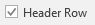 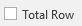 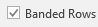 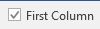 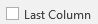 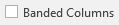 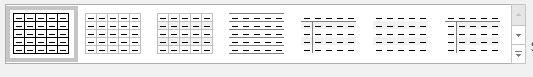 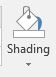 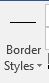 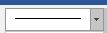 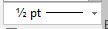 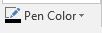 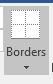 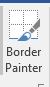 Table Tools LAYOUT TabTable Tools LAYOUT TabTable Tools LAYOUT TabTable Tools LAYOUT Tab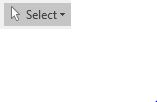 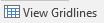 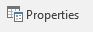 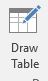 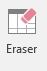 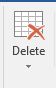 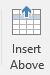 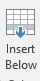 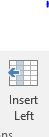 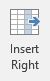 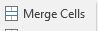 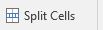 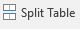 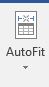 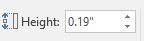 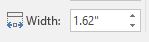 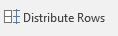 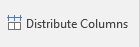 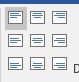 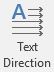 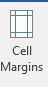 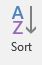 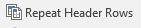 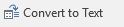 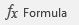 